Волна распространяясь в направлении оси 0х, и к моменту времени t1 = 625 мкс прошла расстояние x1 = 20 см, при этом смещение точек от положения равновесия y в зависимости от их координаты x (x < x1) описывается уравнением ,Где А = 2,5 мм;  см. Изобразить графики колебаний точек M(xM = 4 см) и N(xN = 8 см) на интервале времени от 0 до 1,2 мс.Ответ: 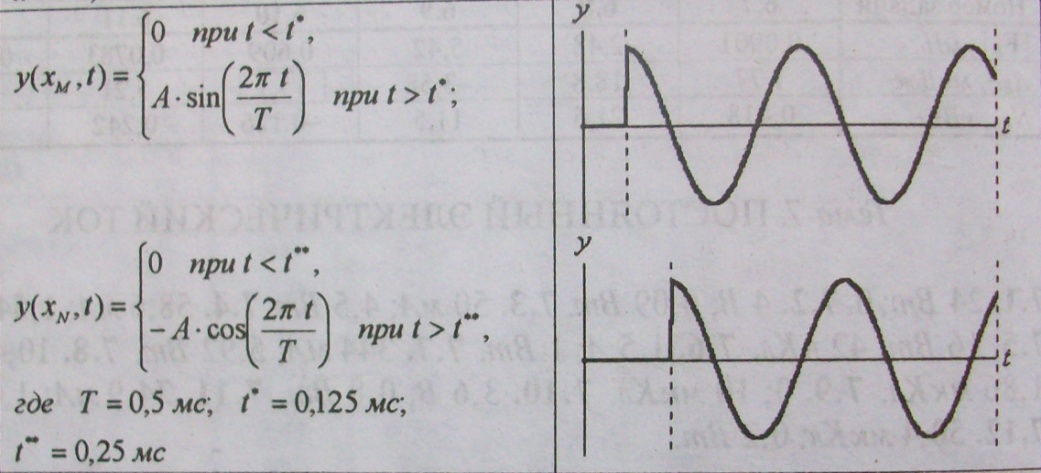 